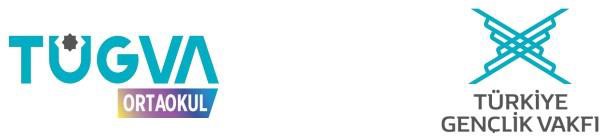 YARIŞMA YÜRÜTME KURULUTürkiye Gençlik Vakfı Ortaokul KoordinatörlüğüSEÇİCİ KURULTürkiye Gençlik Vakfı tarafından alanında uzman kişilerin bulunduğu jüri tarafından belirlenecektir.YARIŞMA TAKVİMİDuyuru (İnternet, Medya, Sivil Toplum Kuruluşları v.s.): 21 Şubat 2022Online Son Başvuru: 30 Nisan 2022Elden Son Teslim Tarihi: 14 Mayıs 2022İl Derecelerinin Açıklanması: 25 Mayıs 2022İl Ödülleri Ve Sergisi: 2022 HaziranTürkiye Finali Ödülleri ve Sergisi: 2022 HaziranYARIŞMANIN AMACIÇizimlerle 40 Hadis isimli proje TÜGVA’nın ortaokul öğrencileri arasında tertip ettiği bir resim yarışmasıdır. Bu sosyal ve kültürel yarışma ile öğrencilerimize; yeteneklerini geliştirebilme, farklı görüş, düşünce, inanç ve kültürel değerleri yorumlayabilme, aldığı görevi istekle yapabilme, sorumluluk alabilme, bireysel olarak veya iş birliği içinde çalışabilme ve uygulayabilme gibi tutum, davranış ve becerilerin kazandırılması amaçlanmaktadır.YARIŞMANIN KONUSUOrtaokul çağındaki öğrencilerine yönelik olan yarışmada, Âlemlere rahmet olarak gönderilen Hz. Muhammed (S.A.V.)’in hayatından; öğrencilerimizin gelişimine yön vermek üzere seçilmiş 40 adet Hadis-i Şerifin, yarışma şartnamesinde belirtilen kurallarca resmedilmesi istenmektedir. Öğrenciler seçecekleri Hadis-i Şerif’i konu olarak belirleyip resmedecektir.ÖDÜLLERTürkiye Geneli Dereceleri (İl Birincileri Arasından Seçilen Eserler) 1.2.3.4.5. Öğrencilere: Elektrikli Scooter6.7.8.9.10. Öğrencilere: Tablet11.12.13.14.15.16.17.18.19.20. Öğrencilere: Akıllı Bileklikİl Dereceleri (İl temsilcilikleri tarafından belirlenecektir.)KATILIM KOŞULLARIYarışma, Türkiye’deki ortaokullarda öğrenim gören tüm öğrencileri ( T.C. Milli Eğitim Bakanlığı’na bağlı resmi ve özel ortaokullar ile imam hatip ortaokullarında öğrenim gören 5, 6, 7 ve 8. Sınıflarında okuyan öğrenciler) kapsamaktadır.Yarışmaya katılım gönüllülük esasına göre olup katılımcılardan ücret talep edilmeyecektir.Yarışmalar; Milli Eğitim Temel Kanunu ve Milli Eğitim Bakanlığı Eğitim Kurumları Sosyal Etkinlikler Yönetmeliği çerçevesinde gerçekleştirilecektir.Yarışmaya gönderilen eserlerde, herhangi bir kişi, makam ya da markayı öven/eleştiren, reklam yapan, ahlaki değerlere uygun olmayan, maddi ve manevi duygulara olumsuz bir biçimde atıfta bulunduğu tespit edilenler değerlendirmeye alınmayacaktır.Yarışmaya ortaokul öğrencileri, büyüklüğü en az A4 ölçülerinde kâğıtlara yapılmış resimler ile katılacaktır.Resimler, resim kâğıdı boyutundaki bir mukavva karton üzerine yapıştırılacak ve resimlerin yıpranmaması için iki mukavva karton arasında gönderilecektir.Yarışmacılar, istedikleri boya malzemeleri ve tekniği kullanmakta serbesttir.Yarışmaya her öğrenci en fazla 3 çalışma ile katılabilecektir.Yarışmaya katılacak öğrenciler TÜGVA web sitesindeki (www.tugva.org) başvuru formunu dolduracak ve resimlerini başvuru formundaki ilgili kısma ekleyecektir.(Not: Online başvuru formuna resim yüklemesi yapılmaması başvuruyu olumsuz yönde etkilemektedir.)Yarışmacıya ait olan resmin ön yüzünde hiçbir bilgi bulunmayacaktır. Resmin arka yüzünün sağ üst bölümüne ise öğrencinin adı-soyadı, ili, okulu, sınıfı, çizdiği hadis ve iletişim bilgisi yazılacaktır.Başvuru yapıldıktan sonra yarışmacının eserini posta, kargo yolu veya elden TÜGVA il temsilciliklerine ulaştırması gerekmektedir. (İl Temsilcilik adresleri www.tugva.org adresinden yayımlanacaktır. İl temsilciliğine kargonun ulaşamaması halinde resimler TÜGVA Genel Merkez (Defterdar Mah. Savaklar Cad. No:45 Eyüpsultan/İstanbul)’e gönderilebilecektir.Çizimlerle 40 Hadis Yarışmasına son katılım tarihi olan 30 Nisan 2022 tarihidir. Bu tarihten sonra yapılan başvurular kesinlikle kabul edilmeyecektir. Online başvuru yapmayan yarışmacıların resimleri değerlendirmeye tabi tutulmayacaktır.İlk değerlendirmeyi geçip resimleri sergilenecek olan öğrencilerin isimleri sosyal medya ve internet sitesi üzerinden ilan edilecektir. Dereceye giren eserlerin, il finali ve Türkiye geneli finali yapılacaktır. Gerekli koşulların sağlandığı illerde, il finalleri gerçekleştirilecektir. İl finallerini gerçekleştirmek üzere il temsilciliği ve bulunduğu ilin Milli Eğitim Müdürlüğü işbirliğiyle sergi yapılacak, mekân ve tarih istişare edilecektir. Türkiye büyük finali ise Genel Merkezin belirlediği ilde yapılacak olup, mekân ve zaman ileri bir tarihte belirlenecektir. Türkiye Gençlik Vakfı il temsilciliğine ulaşılamadığı takdirde illerden yapılan başvurular Genel Merkez tarafından değerlendirilmeye alınacaktır. Bununla ilgili duyuru TÜGVA web sitesinden takip edilecektir. Pandemi şartlarına göre ödül töreni yüzyüze  ya da çevrim içi olarak gerçekleştirilecektir.Resimlerin posta veya kargo bedelleri katılımcılara aittir. Resimlerin posta veya kargo yoluyla ulaşması gereken son tarih 14 Mayıs 2022’dir.Yarışmaya katılan tüm katılımcılar yukarıda belirtilen şartları kabul etmiş sayılır. Yarışma şartlarına uymayan eserler değerlendirmeye alınmayacaktır.Belirlenen 40 hadis dışında farklı bir hadisin referans alarak çizim yapılması durumunda, eser derecelendirmeye tabi tutulmayacaktır.Gerçekleşecek olan Büyük Türkiye Finali’nde konaklama, yol ücretleri ve benzeri harcamalar katılımcılara ait olacaktır.Yarışmaya katılan resimlerin kullanım hakkı eser sahibine aittir. Türkiye Gençlik Vakfı eser sahibinden izin almak koşulu ile yarışmaya katılan eserlerin; işleme, çoğaltma, yayma, temsil, işaret, ses veya görüntü nakline yarayan araçlarla umuma iletim hakkının yanı sıra bedel ödemeksizin sergileyebilir.Türkiye Gençlik Vakfı, Millî Eğitim Bakanlığından yazılı izin almak koşulu ile yarışma başvuru yöntemi, süresi, eserlerin değerlendirme şekli ve eserlerin ödüllendirilme yönteminde değişiklik yapabilir.Yarışma sonuçlarına ilişkin itirazlar için son başvuru tarihi 01 Haziran 2022’dir.DEĞERLENDİRME ÖLÇÜTLERİHadis Metnine Uygunluk:      25 PuanÖzgünlük:                                25 PuanKonuyu ifade gücü:                25 PuanTeknik ve Düzen:                    25 PuanDeğerlendirme 100 Puan üzerinden yapılacak olup eşitlik olması halinde eşit puan alan eserler tekrar değerlendirilecekti.                                                                                                                     Fatih YÜKSEL						                               Genel Başkan Yardımcısı                                                                                                               (Ortaokul Koordinatörü)                                             TÜRKİYE GENÇLİK VAKFIAydınlatma MetniBu aydınlatma metni, 6698 sayılı Kişisel Verilerin Korunması Kanununun 10.maddesi ile Aydınlatma Yükümlülüğünün Yerine Getirilmesinde Uyulacak Usul ve Esaslar Hakkında Tebliğ kapsamında veri sorumlusu sıfatıyla Türkiye Gençlik Vakfı tarafından hazırlanmıştır.Kurumumuzca, siz ve öğrencinize ait görsel ve işitsel kişisel veriler eğitim ve öğretim süreçleri kapsamında düzenlenen faaliyetlerin kamuoyu ile paylaşımı ve tanıtımı amacıyla 6698 sayılı Kanunun 5’inci maddesinin 1’inci fıkrası gereği ilgili kişinin “açık rızasının alınması” işleme şartına dayalı olarak otomatik veya otomatik olmayan yolla işlenecektir. Kurumumuzla paylaşılan kişisel veriler, sadece hukuki uyuşmazlıkların giderilmesi veya ilgili mevzuatı gereği talep edilmesi hâlinde adli makamlar/ilgili kurum ve kuruluşlara aktarılacaktır.Söz konusu Kanunun “İlgili kişinin hakları”nı düzenleyen 11’inci maddesi kapsamındaki taleplerinizi “Veri Sorumlusuna Başvuru Usul ve Esasları Hakkında Tebliğe” göre Türkiye Gençlik Vakfının Defterdar Mahallesi Savaklar Caddesi No:45 Eyüpsultan / İSTANBUL adresine yazılı olarak iletebilirsiniz.AÇIK RIZA ONAYITürkiye Gençlik Vakfına Konusu: Çizimlerle Kırk HadisYarışmacı olarak, “Çizimlerle Kırk Hadis” yarışmasına katılarak çizmiş olduğum resmin hak sahibi sıfatıyla, açık rıza onayı konusu yarışmanın, 5/12/1951 tarihli ve 5846 sayılı “Fikir ve Sanat Eserleri Kanunu”nun “İşleme hakkı” başlıklı 21 inci maddesi, “Çoğaltma hakkı” başlıklı 22 inci maddesi, “Yayma hakkı” başlıklı 23 üncü maddesi ile “Temsil hakkı”  başlıklı 24 üncü maddesi ve “İşaret, ses ve/veya görüntü nakline yarayan araçlarla umuma iletim hakkı” başlıklı 25 inci maddesinde yer alan eser üzerinde doğan mali hakları içerecek şekilde; bahse konu resmimin aslını veya çoğaltılmış nüshalarının kitap haline getirilme hakkının, radyo-televizyon, uydu ve kablo gibi telli veya telsiz yayın yapan kuruluşlar vasıtasıyla veya dijital iletimde dahil olmak üzere işaret, ses ve/veya görüntü nakline yarayan araçlarla yerel-ulusal-yabancı TV kanallarında gösteriminin yapılması hususunu kapsayacak şekilde, süreyle sınırlandırılmamış biçimde yayınlanmasına, çoğaltılmasına, dağıtılmasına ve devir haklarının ülkemizde ve tüm dünyada aşağıda adı geçen tüzel kişiye ait olduğuna, bağlantılı hak sahibi olarak, çizdiğim resimden doğan mali haklarımın verilen bu açık rıza onayı çerçevesinde aynı Kanunun 52’nci maddesine uygun olarak Türkiye Gençlik Vakfı tarafından kullanılmasına rıza ve muvafakat ederim.    .... /.... / 2022Muvafakat Eden		      Adı Soyadı        :	                      İmza                   :	          Velisinin/1.Derece YakınınAdı Soyadı            :………………………………..İmzası 		:………………………………..Tarih		:……/ ……/2022 VELİ İZİN BELGESİAşağıda kimlik bilgileri yazılı bulunan velisi  bulunduğum okulunuz öğrencisi …………………………. nin 21/02/2022 - 30/04/2022 tarihleri arasında Türkiye genelinde düzenlenecek Türkiye Gençlik Vakfı Çizimlerle Kırk Hadis Yarışmasına katılımına izin veriyorum.Gereğini arz ederim. ADRES:……………TEL:Onay veriyorum.Onay vermiyorum.ADI VE SOYAD:Velinin Adı ve Soyadı-İmzasıSINIF-ŞUBE:OKUL NO:                     …./…./2022